Частное профессиональное образовательное учреждение Тюменского областного союза потребительских обществ «Тюменский колледж экономики, управления и права» (ЧПОУ ТОСПО «ТюмКЭУП»)Рабочая тетрадьучебная практикаПМ 04. Оформление и сопровождение страхового случая (оценка страхового ущерба, урегулирование убытков)2021Тема1. Расчет и начисление страхового возмещения (обеспечения) по разным видам страхованияЗадание №1. Решение ситуационных задач по теме «Определение показателей по страхованию». 1. Груз застрахован. Страховая стоимость по договору страхования составляет 800 тыс. руб. Страховая сумма 800 тыс. руб. В результате страхового случая груз пострадал, ущерб составил 200 тыс. руб. Определите страховое возмещение. 2. Груз застрахован. Страховая стоимость по договору страхования составляет 800 тыс. рублей. Страховая сумма 800 тыс.руб. Безусловная франшиза 50 тыс.руб. В результате страхового случая груз пострадал, ущерб составил 200 тыс.руб. Определите страховое возмещение. 3. Груз застрахован. Страховая стоимость по договору страхования составляет 800 тыс. рублей. Страховая сумма 600 тыс.руб. Безусловная франшиза 50 тыс. руб. В результате страхового случая груз пострадал, ущерб составил 200 тыс. руб. Определите страховое возмещение. 4. Груз застрахован. Страховая стоимость по договору страхования составляет 800 тыс. рублей. Страховая сумма 800 тыс. руб. Безусловная франшиза 50 тыс. руб. В результате страхового случая груз пострадал полностью. Определите страховое возмещение. 5. Груз застрахован. Страховая стоимость по договору страхования составляет 800 тыс. рублей. Страховая сумма 800 тыс. руб. Безусловная франшиза 50 тыс. руб. В результате страхового случая груз пострадал, ущерб составил 200 тыс. руб. Расходы по уменьшению убытков при наступлении страхового случая 10 тыс. руб. Убытки от общей аварии, приходящиеся на груз 20 тыс. руб. Договор был заключен «с ответственностью за все риски». Определите страховое возмещение. 6. Размер убытка составляет 20 тыс. руб. Объект застрахован на 50 тыс. руб., стоимость объекта 60 тыс. руб. Определите страховое возмещение. 7. Размер убытка составляет 10 000 руб. Объект застрахована150 тыс. руб., стоимость объекта 160 тыс. руб. Условная франшиза 1000руб. Определите страховое возмещение. 8. Размер убытка составляет 900 руб. Объект застрахован на 50 тыс. руб., стоимость объекта 60 тыс. руб. Условная франшиза 1000руб. Определите страховое возмещение. 9. Во время пожара полностью пострадал застрахованный телевизор, стоимостью 15 000 руб., страховая сумма 15 000 руб. Износ телевизора на момент страхового случая составил 25%. Определить страховое возмещение. 10. Размер убытка составляет 40 тыс. руб. Объект застрахован на 80 тыс. руб. стоимость объекта 100 тыс. руб. Определите страховое возмещение. 11. Стоимость застрахованного имущества составляет 45 000 руб. Имущество застраховано «в части» 70%. Размер ущерба в результате страхового случая составил 30 000 руб., безусловная франшиза10%. Определите страховое возмещение по системе пропорциональной ответственности. 12. Стоимость застрахованного имущества составляет 45 000 руб. Имущество застраховано «в части» 70%. Размер ущерба в результате страхового случая составил 30 000 руб., безусловная франшиза10%. Определите страховое возмещение по системе первого риска. 13. Квартира застрахована: страховая оценка квартиры 800 тыс. руб., страховая сумма 600 тыс. руб., материальный ущерб в результате несчастного случая составил 250 тыс. руб. Определите страховое возмещение при страховании по системе пропорциональной ответственности и системе первого риска. Задание №2. 2.1. Гражданин приобрел иномарку по цене 360 тыс.руб., через некоторое время машину застраховал от аварии, на момент заключения договора физический износ составил 15%, страховая сумма составила 50% от действительной стоимости машины. Через некоторое время произошла авария, после которой автомобиль не подлежал восстановлению. Определите страховое возмещение. 2.2. Гражданин приобрел иномарку по цене 360 тыс. руб., через некоторое время машину застраховал от аварии, на момент заключения договора физический износ составил 15%, страховая сумма составила 50% от действительной стоимости машины. Через некоторое время произошла авария, после которой автомобиль не подлежал восстановлению. Но владелец вложил деньги 1 000 руб., чтобы восстановить некоторые детали, затем продал эти детали, выручив 2000руб. Определите страховое возмещение. Задание №3. Подготовить сообщения на тему «Автоматизация и регистрация обработки документов», «Использование новейших разработок в проектных решениях на базах компьютерных систем», «Причины заинтересованности пользователей в финансовой информации».Задание №4. Заполните таблицу, ответив на вопросы Тема 2. Вести журналы убытков страховой организации при наступлении страховых случаевЗадание №5. Заполните заявление от 20.06.2011 о прямом возмещении убытков по ОСАГО.Страховая компания ЗАО «Гута-страхование».ДТП (наезд на стоящий автомобиль) произошло 25.05.2011 в 14.00 г. Москва, ул. Планетная, д. 23. Участников двое.Потерпевший Петров Иван Васильевич, г. Москва, ул. Красноармейская, д. 10, кор. 2, кв.73. тел. 890502331515Автомобиль фольксваген, рег. номер Т525СР194, год выпуска 2006, СТС 77ММ153270. Полис ОСАГО ВВВ0563319915 ЗАО «Гута-Страхование» 12.03.2019 – 11.03.2020 Ответственный за ДТП Сидоров Илья Николаевич. Автомобиль ПЕЖО, рег. номер К 332 РС 194 Полис ОСАГО ВВВ 0552451140 «Спасские Ворота».Реквизиты для перечисления возмещения:Банк ("название и место расположения) ООО «ХКФ Банк», г. Москва, ул. Правды, д.8, корпус 1ИНН Банка 7735057951Корреспондентский счет 30101810400000000216 в Отделении № 2 Московского ГТУ Банка РоссииБИК 044585216№ счета (физ. лица) 42301810340100019084Задание №6.   Заполните заявление от 21.02.2021 о возмещении убытков по КАСКО. Страховая компания ЗАО «Гута-страхование».Водитель ПРИХОДЬКО П.П. Управлял транспортным средством ВАЗ-21099 Г/Н Е735НН52, 2007 года выпуска, осуществляя движение задним ходом по ул. Комарова, д. 55 г. Шахты, не убедился в безопасности маневра, осуществил столкновение с транспортным средством ФОРД ФОКУС Г/Н Т692ОА/52. В результате чего мой автомобиль получил механические повреждения: задний бампер, задние фонари, задняя панель. О ДТП заявлено 21.02.2021 Г. ГИБДД УВД ПО г. Шахты Страхователь Семенов Степан Сергеевич, г. Шахты, ул. пр. Гагарина, д. 168, 8-333-222-11-00 Полис № ГС- 74 ТСАК №007503 от 15.01.2014г., срок действия с _16.01.2019г. по 15.01.2020г. ОСАГО застрахован в РОСГОСТРАХЕ полис № ВВВ 0415692698Реквизиты для перечисления возмещения:Банк ("название и место расположения) ОАО «Сбербанк» филиал 54/10 по г. ШахтыИНН Банка 7700041684ИНН получателя 2359201501Корреспондентский счет 40215900000000019587БИК 046100237№ счета (физ. лица) 84045652220000000036Задание №7. Оформите заявление о прямом возмещении убытков по ОСАГО, заявление (требование) о компенсационной выплате и схему дорожно-транспортного происшествия.Условие заданияВ страховую компанию ОАО «АЛЬФА –страхование» 10 ноября 2019 года обратился с заявлением о прямом возмещении убытков потерпевший Литвинова Светлана Юрьевна, паспорт серия 5-ИС № 712938 выдан 1 марта1989 года ГОМ №1 г. Тюмени, Тюменской обл., проживающий по адресу – 625051, Тюменская область, г. Тюмень, ул. Осипенко, 28, кв 115.  Из извещения о ДТП следует, что 5ноября 2019 года автомобиль Мазда 6  государственный регистрационный знак о312тм72, принадлежащий водителю Юдиной Людмиле Васильевне, начала обгон, которое находилось в процессе обгона, объезда или перестроения. Таким образом,  водитель Мазда 6 нарушил п.11.1 (11.5) ПДД., о чем было заявлено в ГИБДД.В результате ДТП транспортное средство Фольксваген Поло получило следующие повреждения – сломан бампер, правое крыло, сломано правое зеркало заднего вида. Юдина Людмила Васильевна, ответственная за причиненный  вред имеет полис  ОСАГО  серии ВСС № 0511281112  в страховой компании «Югория» со сроком действия договора  с 12.01.2019 по 11.01.2020 г.Потерпевшая Литвинова Светлана Юрьевна  имеет полис  ОСАГО  серии ммс № 0429331112  в страховой компании «АЛЬФА –  страхование»  со сроком действия договора  с 14.06.2019 по 13.06.2020 г. Марка автомобиля Фольксваген поло государственный регистрационный знак с025тм 72, VINХТТ45224358000585, имеется паспорт технического средства  серии 12 ПТ № 238156, год выпуска 2010 г.Заявление в страховой компании «АЛЬФА –  страхование»  принял 10 ноября 2019 года специалист Павлов И.Ю.К заявлению 10.11.2019 года прилагаются следующие документы:- заявление потерпевшего- извещение о ДТП- оригинал справки ГИБДД формы 748- копия определения об отказе в возбуждении дела об административном правонарушении- реквизиты расчетного счета потерпевшего и банка, в котором открыт счет.Реквизиты для перечисления возмещения получателю Литвиновой Светлане ЮрьевнеРасчетный счет - № 780003565610111320001В Запсибкомбанке, отделение банка 1559/00517 в г. Тюмени, Тюменской области.Расчетный счет - 44558934000000004111Корреспондентский счет – 58724000000000003855, БИК 892800004, ИНН 123000029Схема к 1 заданию 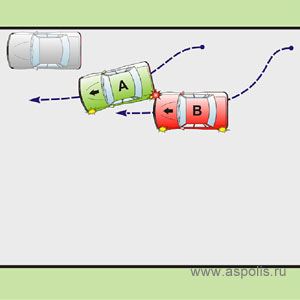 Задание №8. Задание 8.1.Проведите расчет финансового результата страховой организации. Информационной базой служит баланс страховой компании и отчет о прибылях и убытках за истекший период (табл. 1).Заполните недостающие данные отчета.Определите изменение (увеличение или снижение) страховых платежей, полученных в отчетном периоде, по сравнению с тем же показателем прошлого периода по формуле:Таблица 1Отчет о прибылях и убытках страховой организации, тыс. руб.Задание 8.2. Величина изменения полученных страховых платежей сложилась под влиянием изменения следующих факторов: количества договоров страхования (К); средней суммы платежей по договору (). Рассчитайте влияние каждого фактора на изменение величины полученных страховых платежей в табл. 2. Сформулируйте выводы.Таблица 2Расчет влияния факторов на величину страховых премийЗадание №9.На основании данных заполните журнал учета заключенных договоров. Страховой организацией ПАО СК «РОСГОССТРАХ» за ФЕВРАЛЬ месяц были заключены 4 договора страхования имущества граждан.Лазарева  И.И. 02.02. заключил договор страхования - полис серии ввв № 1112 на сумму 1285000,0 на 1 год, комиссионное вознаграждение – 13% от суммы страховых взносов, страховой взнос – 19,80 руб. со 100 рублей страховой суммы. Взнос уплачен 02.02. Отчисления в резерв предупредительных мероприятий 3% от суммы страхового взноса.Матросова Ю.Н. 04.02. заключила договор страхования - полис серии ААА № 1415 на сумму 1820000 рублей на 1 год. Страховой взнос 16,40 рублей со 100 рублей страховой суммы, комиссионное вознаграждение 13 % от суммы страховых взносов, страховой взнос уплачен 04.02., отчисления в резерв предупредительных мероприятий 3% от суммы страхового взноса.Коркин Е.В. 12.02. заключил договор страхования - полис серии РРР № 1512 на сумму 2160 000 рублей на 1 год. Страховой взнос 13% от страховой суммы, комиссионное вознаграждение 16 % от суммы страховых взносов, страховой взнос уплачен 12.02., отчисления в резерв предупредительных мероприятий 4% от суммы страхового взноса.Салазкина Л.Н. 16.02. заключила договор страхования - полис серии МММ № 1418 на сумму 1660 000 рублей на 1 год. Страховой взнос 14% от страховой суммы, комиссионное вознаграждение 17 % от суммы страховых взносов, страховой взнос уплачен 16.02., отчисления в резерв предупредительных мероприятий 4% от суммы страхового взноса.Задание №10.На основании первичных документов произвести записи в журнал учета убытков СК ОАО «Альфа-СТРАХОВАНИЕ».Страхователям:- под № 3; 7; 8 и 9 было выплачено страховое возмещение;- под № 2 и 6 было отказано.Тема 3. Готовить документы для направления их в компетентные органы и осуществлять подготовку ответов на запросы из компетентных органовЗадание №11. Изучить литературу по теме и ответить на контрольные вопросы: 1. Что такое страховая выплата? 2. Чем, по вашему мнению, является страховая выплата для страхователя? 3. Как раньше называлась страховая выплата в России, а сейчас это название ушло в прошлое? 4. В каких денежных единицах может быть выплачена страховая премия страховщиком страхователю при наступлении страхового случая в России? 5. Что может послужить основанием для отказа в страховой выплате страховщиком страхователю при наступлении страхового случая? 6. Перечислите, какими функциями обладает страховая выплата? 7. Какие мероприятия должна выполнить страховая компания для осуществления страховой выплаты? 8. Какие существуют варианты страховой выплаты? Объясните. 9. Что может являться основанием для освобождения страховщика от страховой выплаты? 10. Как называется страховая выплата применительно к имущественному страхованию? 11. Какие мероприятия необходимо предпринять страхователем для получения страховой выплаты? 12. Что такое абандон? 13. Поясните, как вы понимаете – прямой умысел, косвенный умысел? 14. Как называется страховая выплата при личном страховании? 15. Продолжите: «Сюрвейер– это…». 16. Какие три составляющих включает в себя правовой режим страховой выплаты? 17. Какие виды страхового умысла в действиях страхователя вы знаете? 18. Назовите перечень документов, необходимых для оформления страхового случая. Задание №12. ТестированиеИнструкция: из предложенных вариантов ответов выберите правильныйВопрос 1. Страхование представляет собой:а) отношение между страховщиками (юридическими лицами любой организационно-правовой формы) и страхователями (юридическими и дееспособными физическими лицами) позащите имущественных интересов физических и юридических лиц при наступлении определенныхсобытий (страховых случаев) за счет денежных фондов, формируемых страховщиками изуплачиваемых страхователями страховых взносов;б) систему экономических отношений, включая образование специального фонда средствза счет предприятий, организаций и населения и его использование для возмещения ущерба вимуществе от стихийных бедствий и других явлений;в) плату "за страх".Вопрос 2. Страхование осуществляется в формах:а) добровольной;б) обязательной;в) личной, имущественной;г) а) и б).Вопрос 3. Объектами страхования могут быть:а) имущественные интересы, связанные с жизнью, здоровьем, трудоспособностью ипенсионным обеспечением страхователя или застрахованного лица;б) имущественные интересы, связанные с владением, пользованием, распоряжениемимуществом;в) имущественные интересы, связанные с возмещением страхователем причиненного имвреда личности или имуществу физического или юридического лица;г) перестрахование.Вопрос 4. Страхователями признаются:а) юридические лица;б) дееспособные физические лица;в)юридические и дееспособные физические лица, заключившие со страховщикамидоговоры страхования либо являющиеся страхователями в силу закона и уплатившие страховыевзносы;г) третьи лица и выгодоприобретатели.Вопрос 5. Страховщиками могут быть:а) юридические лица любой организационно-правовой формы;б) физические лица и иностранные граждане;в) юридические лица любой организационно-правовой формы, получившие лицензию наосуществление страховой деятельности.Вопрос 6. Действие лицензии имеет территориальные ограничения:а) да;б) нет.Вопрос 7. Срок действия лицензии ограничен:а) да;б) нет;в) да, если это оговорено при ее выдаче.16Вопрос 8. Реквизиты, обязательные для отражения в лицензии:а) наименование отрасли, формы проведения и вид страховой деятельности;б) номер лицензии и дата решения Департамента страхового надзора о ее выдаче;в) регистрационный номер по государственному реестру, подпись руководителя (первогозаместителя) и гербовая печать Департамента страхового надзора;г) обязательные а), б) и в).Вопрос 9. Сущность понятия "страховой риск":а) предполагаемое событие, на случай наступления которого проводится страхование;б) страховой случай, с наступлением которого возникает обязанность страховщикапроизвести страховую выплату страхователю, застрахованному лицу, выгодоприобретателю илитретьим лицам.Вопрос 10. Страховой суммой является определенная договором страхования илиустановленная законом денежная сумма, исходя из которой устанавливаются:а) размеры страхового взноса (страховой премии);б) размеры страховой выплаты;в) а) и б).Вопрос 11. Есть ли различия понятий "страховая сумма", "страховое покрытие","страховая стоимость"?:а) да;б) нет.Вопрос 12. При страховании имущества страховая сумма не может превышать егодействительной стоимости:а) на момент заключения договора страхования;б) на момент наступления страхового случая.Вопрос 13. При заключении договора страхования была неправильно определенастраховая стоимость имущества. Причем, страховая сумма превышает страховуюстоимость. Действителен ли такой договор?а) да, в любом случае;б) нет;в) недействителен в той части страховой суммы, которая превышает действительнуюстоимость имущества.Вопрос 14. Могут ли договаривающиеся стороны после даты заключения договораоспаривать страховую стоимость, определенную в договоре?а) да;б) нет;в) только страхователь;г) только страховщик.Вопрос 15. Если страховая сумма ниже страховой (действительной) стоимости, торазмер страхового возмещения сокращается пропорционально:а) отношению страховой суммы к страховой стоимости имущества (при одиночномстраховании);б) отношению страховой суммы к общей страховой стоимости имущества по заключеннымдоговорам с несколькими страховщиками;в) компенсации ущерба в натуральной форме.Вопрос 16. В договоре личного страхования страховая сумма устанавливаетсястрахователем по соглашению со страховщиком. Страховое обеспечение выплачиваетсястрахователю, застрахованному (третьему лицу) независимо от сумм:а) причитающихся им по другим договорам страхования;б) по социальному страхованию;в) по социальному обеспечению и в порядке возмещения вреда.Вопрос 17. Плата за страхование (страховую услугу), которую страхователь обязанвнести страховщику в соответствии с договором или Законом, называется:17а) страховым взносом;б) страховым платежом;в) страховой премией;г) страховым тарифом.Вопрос 18. Страховой тариф представляет собой ставку страхового взноса с единицыстраховой суммы или объекта страхования. Кем устанавливаются тарифы при обязательнойи добровольной формах страхования?а) по обязательным видам страхования страховые тарифы устанавливаются в законах обобязательном страховании;б) при договорном страховании по соглашению сторон при заключении договора;в) Департаментом страхового надзора;г) страховщиком.Вопрос 19. Часть страхового тарифа, предназначенная для покрытия страховыхвыплат, называется:а) брутто-тариф (брутто-ставка);б) нетто-тариф (нетто-ставка);в) нагрузка.Вопрос 20. Федеральная служба страхового надзора осуществляет надзор наосновании Положения, утвержденного:а) Указом Президента РФ;б) Государственной Думой РФ;в) Правительством РФ.Вопрос 21. Основными функциями Федеральной службы страхового надзораявляются:а) выдача лицензий и ведение Единого государственного реестра страховщиков;б) контроль за обоснованностью страховых тарифов и обеспечением платежеспособностистраховщиков;в) установление правил формирования и размещения страховых резервов, показателей иформ учета страховых операций и отчетности о страховой деятельности;г) разработка нормативных и методических документов по вопросам страхования,обобщение страховой деятельности, разработка и представление в установленном порядкепредложений по совершенствованию законодательства РФ о страховании.Вопрос 22. Федеральная служба страхового надзора обладает правом:а) получать от страховщиков установленную отчетность о страховой деятельности иинформацию об их финансовом состоянии;б) производить проверки соблюдения страховщиками законодательства РФ о страховании;в) при выявлении нарушений давать страховщикам предписания по их устранению, а вслучае невыполнения предписаний приостанавливать или ограничивать действие лицензии либопринимать решение об ее отзыве;г) обращаться в арбитражный суд с иском о ликвидации страховщика в случае нарушенияим законодательства РФ или осуществляющего страхование без лицензии.Вопрос 23. Понятие "договор страхования" включает:а) соглашение между страхователем и страховщиком, в силу которого страховательобязуется уплатить страховой взнос в установленные сроки, а страховщик обязуется принаступлении страхового случая произвести страховую выплату по возмещению материальногоущерба страхователю или иному лицу, в пользу которого заключен договор страхования:б) права и обязанности страхователя;в) права и обязанности страховщика.Вопрос 24. Факт заключения договора страхования удостоверяется документами:а) письменным договором с приложением Правил (Условий) страхования;б) страховым свидетельством;в) страховым полисом (сертификатом).18Вопрос 25. Основные условия и порядок производства страховой выплатыстраховщиком:а) наличие действующего договора страхования;б) соблюдение страхователем Правил (Условий) страхования;в) наличие заявления страхователя и страхового акта (аварийного сертификата);г) наличие документально подтвержденной информации об обстоятельствах страховогослучая.Вопрос 26. Основанием в отказе страховой выплаты могут служить:а) нарушение Правил (Условий) страхования;б) умышленные действия страхователя, застрахованного или выгодоприобретателя,направленные на выкуп страхового полиса;в) сообщение страхователем страховщику заведомо ложных сведений об объеместрахования;г) страхование конфискованного по суду имущества или получение возмещения отпричинителя вреда (ущерба) и др.Вопрос 27. Договор страхования прекращается в случаях:а) истечения срока действия;б) исполнения страховщиком обязательств перед страхователем по договору в полномобъеме;в) неуплаты страхователем страховых взносов в установленное договором время;г) ликвидации страхователя или страховщика в порядке, установленном законодательнымиактами РФ; принятия судом решения о признании договора страхования недействительным, а также а случае смерти страхователя.Вопрос 28. Договор страхования признается недействительным в случаях:а) если он заключен после наступления страхового случая;б) если предметом страхования является имущество, подлежащее конфискации наосновании решения суда;в) если договор страхования признан недействительным по решению арбитражного илитретейского суда.Вопрос 29. Правом на страховую защиту на территории Российской Федерациипользуются:а) иностранные граждане;б) лица без гражданства;в) иностранные юридические лица.Вопрос 30. Основой финансовой устойчивости страховщиков является:а) достаточный по условиям лицензирования оплаченный уставный капитал;б) наличие страховых резервов, обеспечивающих производство страховых выплат;в) перестрахование.Вопрос 31. Цель создания страховых резервов и фондов страховщиков:а) для обеспечения выполнения принятых страховых обязательств страховщиками;б) для финансирования мероприятий по предупреждению страховых случаев;в) для обеспечения функциональной деятельности и развития страховой организации.Вопрос 32. Условия, при которых осуществляется размещение страховщикамистраховых резервов:а) диверсификация;б) возвратность;в) прибыльность;г) ликвидность.Вопрос 33. При инвестировании средств страховых резервов в имущество, ценныебумаги обязаны ли страховщики соблюдать определенные соотношения?:а) да;б) нет.19Вопрос34.Условия, при которых обеспечиваются гарантии платежеспособностистраховщиков:а) соблюдение нормативных соотношений между активами страховщика и принятымистраховыми обязательствами;б) перестрахование части страховых рисков.Вопрос 35. Авуары являются капиталом страховой компании:а) да;б) нет;в) при определенных условиях;Вопрос 36. Финансовые риски - это:а) предпринимательские риски;б) коммерческие риски;в) кредитные риски;г) биржевые и кредитные риски.Вопрос 37. Диверсификация страховых резервов - это:а) установление предельных размеров рискового вложения капитала;б) вложение свободных на данный момент средств в облигации, акции и другие ценныебумаги.Вопрос 38. Принцип возвратности в страховании - это:а) условие долгосрочного, накопительного (сберегательного) страхования;б) условие рискового вида страхования;в) возврат полностью или частично страховых взносов страхователям при досрочномпрекращении действия договора.Вопрос 39. При страховании риска не возврата кредита - страхователь:а) банк;б) заемщик;в) физическое лицо.Вопрос 40. К существенным условиям договора страхования относятсяа) характер события, на случай которого заключен договор страхованияб) порядок обеспечения конфиденциальностив) порядок разрешения споровг) определение объекта страхованияд) размер страховой суммыТема 4. Оформлять страховые акты и другие документы по выплатам страхового возмещенияЗадание №13. Заполните заявление № 4 от 16.02.2014 г. на страховую выплату по договору страхования имущества предприятий по договору 4599000014 от 23.12.2020 г.Страховая компания ЗАО СО «Надежда»В результате аварии 10.02.2020 г. в 14.20, в цехе № 2 Кирпичного завода пришла внегодность печь для обжига кирпича.О событии заявлено 16.02.2020 г. в аварийную службу. Осмотр произведен 17.02.2020 г. в 9.15.Страхователь: ОАО Кирпичный завод. Г. Шахты, ул. Пролетарская стр. 2.ИНН 7700041684КПП 854000364ОКВЭД 52.17ОГРН 568110Тел.22-46-83Задание №14.Заполните заявление № 14 от 10.03.2019 г. на страховую выплату по договору страхованияимущества физических лиц, по договору страхования 4588000014 от 06.10.2019 г.Страховая компания ЗАО СО «Надежда»Страхователь Решетников Виктор Николаевич, проживающий г. Шахты, ул. Кирова д. 107. Дата рождения: 15.07.1969 в г. Шахты, гражданство РФ. Место работы ООО «Стройфарфор», охрана. Паспорт 60 99 174003, выдан 17.08.2004 г. 3 ОМ УВД г. Шахты 07.03.2014 в 15.40. Обильные дожди подмыли основание фундамента и он просел. В результате несущие конструкции здания были повреждены, что подтверждается актом технического обследования изолированной части жилого дома от 12.03.2019 года.Задание №15.Провести оценку ущерба и страхового возмещения при страховании от огня. 15.1.  Удар шаровой молнии и последующий пожар привели к разрушению квартиры страхователя. Ущерб, нанесенный домашнему имуществу, составил 56000 рублей. При тушении пожара был поврежден металлический гараж (смята крыша), принадлежащий инвалиду из поврежденной квартиры. По оценке эксперта ремонт крыши гаража составляет 5000 рублей. Расчистка территории квартиры после пожара составила сумму 12000 рублей. Страховая сумма защиты квартиры от пожара по договору составляет 1500000 рублей. Стоимость квартиры в оценке БТИ на момент страхового случая составляет 1000000 рублей. Договором также предусмотрена франшиза в сумме 20000 рублей. Определить ущерб страхователя и сумму возмещения. 15.2. Владелец садового участка Козлов А.П. застраховал земельный участок с находящимся на нем домом на сумму 670000 рублей от пожара, вызванного молнией, взломом, ураганом. В результате неосторожного обращения с газовой плитой Козлов А.П. вызвал пожар, который перекинулся на дом соседа Поливанова И.Н. Дом Поливанова не был застрахован. Ущерб дому Поливанова А.Н, нанесен в сумме 320000 рублей. Поливанов А.Н. Подал претензию по гражданской ответственности в страховую компанию, где был застрахован Козлов А.П. Страховая компания является участником соглашения об отказе от регресса. Каким образом будет возмещаться ущерб от пожара и в какой сумме?Задание №16. Заполните извещение о ДТП и начертите схему аварии на основании следующих данных.В г. тюмени 15 мая 2019 года по пр. Есенина д.13 в 16,45 час. произошло ДТП без раненых и погибших.Транспортное средство марки МАЗДА СХ5 менял полосу и столкнулся с двигающимся в том же направлении по другой полосе (в другом ряду) с транспортным средством ФОЛЬКСВАГЕН ТУАРЕК.Владелец  МАЗДА СХ5 собственник ТС – Жуков Виталий Сергеевич, 1.04.1983 года рождения, проживает по адресу – Тюмень, 3-я улица Строителей, д. 2-1-56., тел. 956-85-45. Он имеет водительское удостоверение № 35КУ021345 категории «В» дата выдачи – 01.01.2007 г.Транспортное средство МАЗДА СХ5 – идентификационный номер (VIN) 154ВА45ВА45А0054В, государственный регистрационный знак В598ОС, свидетельство о регистрации 50КО 476334.У марки МАЗДА СХ5  видимые повреждения машины составили – передний бампер.Страховщик ЗАСО «КОНДА» страховой полис ввв7487462093, действует до 02.05.2020 года.Собственник ФОЛЬКСВАГЕН ТУАРЕК –   Семенов Сергей Дмитриевич, 29.02.1981 года рождения, проживающий по адресу:  Тюмень , ул Лермонтова, д. 1, тел. – 8 812 – 564- 2570, водительское удостоверение – 65 НН568665 категории «В»  дата его выдачи – 06.05.2005 года.Транспортное средство, ФОЛЬКСВАГЕН ТУАРЕК идентификационный номер  (VIN) ХМ904W9493М000905, государственный регистрационный знакВ 565 ОР, свидетельство о регистрации 05АА 154685.У марки ФОЛЬКСВАГЕН ТУАРЕК видимые повреждения машины составили – передний бампер левая фара и левое переднее крыло.Страховщик ЗАО СО «ЛК-Сити» страховой полис ввв 8490284909, действует до 05.05.2021 года.Тема 5. Выявлять простейшие действия страховых мошенников по разным видам страхованияЗадание№17. Составьте перечень лиц которые могли являться очевидцами ДТП______________________________________________________;_______________________________________________________;_______________________________________________________;________________________________________________________;________________________________________________________;________________________________________________________;________________________________________________________;________________________________________________________;Задание №18.Ситуация 18.1. Нечестные страховые агенты часто работают на рынке страхования очень долго, переходя из одной компании в другую, работая одновременно в разных компаниях, они знают «кухню» страхового дела и знают вкус легких денег. Так, страховой представитель Л., работая 5 лет на страховом рынке города, стал специалистом по страхованию похищенных автомобилей «задним числом», за год почти у всех его клиентов происходили угоны.Рекомендации:___________________________________________________________________________________________________________________________________________________________________________________________________________________________.Ситуация 18.2. После вступления в силу закона об ОСАГО, страховые агенты активизировали деятельность по нечестным заработкам, в частности по выдаче полисов ОСАГО «задним числом». При этом многие из них проявляют завидную изобретательность. Так, страховой агент Н. помог своему знакомому, выдав страховой полис уже после ДТП, не смотря на то, что в отношении водителя был составлен протокол за управление автомобилем без полиса ОСАГО. В объяснении водитель сказал, что просто не знал, что у него есть полис ОСАГО, который оформила его мать, но не успела об этом сообщить.
Рекомендации:___________________________________________________________________________________________________________________________________________________________________________________________________________________________.
Ситуация 18.3. Некоторые страховые агенты действуют в качестве «выездных консультантов» по ДТП. После звонка клиента они выезжают на место ДТП и «расставляют все по местам». Так, в одном случае страховой агент-женщина руководила процессом перестановки автомобилей на месте ДТП, чтобы изменить вину одного из водителей.
Рекомендации:___________________________________________________________________________________________________________________________________________________________________________________________________________________________.Ситуация 18.4. Один из методов защиты клиентов их агентами — это приезд агента в отдел выплат и оказание давления на сотрудников, занимающихся урегулированием убытков. Так, одна женщина — страховой представитель приехала в компанию и заявила, что ей угрожает ее клиент. Она сообщила, что ее клиент — член преступной группы, очень страшный человек, и она опасается за свою жизнь. Когда сотрудники службы безопасности предложили ей написать заявление в РУБОП и перечислить факты угроз, она сказала, что просто хотела помочь своему клиенту «надавив на жалость».Рекомендации:___________________________________________________________________________________________________________________________________________________________________________________________________________________________.Ситуация 18.5. Бывают случаи, когда страховые агенты защищают своих клиентов в суде. Так, по одному из дел о подозрительном страховом событии, связанном с хищением автомобиля, разбирательство проходило в гражданском процессе. Страховой агент В. была вызвана в суд в качестве свидетеля. Она должна была рассказать о проведении осмотра при заключении договора страхования. Не смотря на то, что страхователь-мошенник обманул агента, предоставив для осмотра автомобиль— двойник, агент сообщила даже то, чего не было. Например, она сказала, что лично сидела в салоне машины, когда страхователь подвез ее до магазина.Рекомендации:___________________________________________________________________________________________________________________________________________________________________________________________________________________________.Ситуация 18.6. Штатные сотрудники отделов урегулирования убытков нередко помогают мошенникам осуществлять преступные планы. Так, организованная преступная группа, действовавшая в г. Орле и специализировавшая на мошенничествах в ОСАГО, использовала помощь подкупленных сотрудников отделов урегулирования убытков. После приема фальсифицированных документов по ДТП и проведения страховой выплаты пособники, имея доступ в архив, уничтожали все документы.
архивам.Рекомендации:___________________________________________________________________________________________________________________________________________________________________________________________________________________________.Ситуация 18.7.. Многие страховые агенты, по просьбе страхователей дописывают в полис нужных лиц, которые управляли автомобилем в момент ДТП. Так, агент Л., действуя по просьбе страхователя, приняв в подарок коробку конфет, внесла запись в полис, указав дополнительно данные участника ДТП.Рекомендации:___________________________________________________________________________________________________________________________________________________________________________________________________________________________.Ситуация 18.8. К сожалению, большинство страховых компаний не обращает должного внимания на отбор сотрудников при приеме на работу, а также на наказание обманщиков. Так, в один из отделов урегулирования убытков было принято два приятеля — один бывший сотрудник ГИБДД, другой бывший работник СТО. За год работы в страховой компании, друзья 16 раз пытались «протащить» явно ложные заявления о выплатах и каждый раз они попадались. Между тем, руководство компании каждый раз выносило «последнее предупреждение». Решение было принято, только тогда когда один из них попался на спланированной инсценировке ДТП по КАСКО, пытаясь обмануть собственную компанию на 1 млн. 800 тыс. рублей. Сколько раз приятели оставались не замеченными, обманув страховщика — неизвестно.Рекомендации:___________________________________________________________________________________________________________________________________________________________________________________________________________________________.
Ситуация 18.9. В одну компанию на должность заместителя директора был принят бывший сотрудник ГИБДД с пенсионным стажем работы в органах. Сотрудники компании часто замечали его вмешательство и попытки повлиять на «продавливание» выплат по сомнительным ДТП.Рекомендации:___________________________________________________________________________________________________________________________________________________________________________________________________________________________.Тема 6. Организовывать и проводить экспертизу пострадавшего ТС по ОСАГО, КАСКО в личном и имущественном страхованииЗадание №19.В результате пожара сгорело новое деревянное здание, застрахованное на полную стоимость.Страховая сумма по договору – 300 тыс. рублей., стоимость неповрежденного фундамента – 30 тыс. рублей. Стоимость бревен и досок, годных на дрова, – 5 тыс. рублей, затраты на приведение остатков в порядок и вывоз мусора – 1000 рублей. Определите размер страхового возмещения, которое страховая компания обязана выплатить страхователю.Задание №20. Автомобиль стоимостью 500 тыс. рублей застрахован на 300 тыс. Определите размер страхового возмещения в результате аварии, если известно, что:Вариант 1. Договором страхования предусмотрена система пропорциональной ответственности. Ущерб составил 150 тыс. руб.Вариант 2. Ответственность определяется по системе первого риска. Ущерб – 350 тыс. руб.Задание №21 Имущество предприятия стоимостью 12 млн рублей застраховано на один год у двухстраховщиков от одного и того же риска. У первого страховщика – на сумму 8 млн рублей, у второго – на сумму 6 млн рублей (двойное страхование). Ущерб по страховому случаю – 9,5 млн.рублей. Определите, в каком размере возместит ущерб страхователю каждая страховая компания.Задание №22.При страховании строительно-монтажных работ лимит ответственности страховщика принят на уровне 3 млн руб. с франшизой 5 % страховой суммы. Определите размер страхового возмещения при условной и безусловной франшизе, если известно, что в результате страхового случая ущерб составил 180 тыс. руб.Задание №23. Определите размер страхового возмещения при страховании урожаев сельскохозяйственных культур, используя следующую информацию:Возмещается 70 % недобора урожаев.Задание №24. ДТП. Поврежден отечественный автомобиль. Стоимость ремонтных работ - 33 тыс. руб. Стоимость материалов - 13 тыс. руб. стоимость запасных частей- 51 тыс. руб. Стоимость автомобиля до ремонта 215 тыс. руб. Возраст автомобиля 4 года 3 месяца Определить сумму ущерба по ОСАГО Задание №25. ДТП. Поврежден отечественный автомобиль. Трудоемкость ремонтных работ 8,1 часа, стоимость 1 часа 1330 руб. Стоимость запчастей: а) крыло заднее правое 120 тыс. руб. б) накладка на крыло (износ 7%) 3,2 тыс. руб. Стоимость материалов 6,2 тыс. руб. Стоимость автомобиля до ремонта 415 тыс. руб. Возраст автомобиля 1 год и 3 месяца Определить стоимость автомобиля после ремонта.Задание №26После столкновения транспортных средств после составления протокола инспектором ГИБДД водители отправляются домой.Напишите какие будут этапы проведения независимой экспертизы1____________________________________________2______________________________________________3_________________________________________________4__________________________________________________5__________________________________________________6__________________________________________________Задание №27Для независимой экспертизы потребуется пакет документов. Напишите перечень документов необходимых для экспертизы если Виновник застрахован;1___________________________________________________2_________________________________________________3____________________________________________________4____________________________________________________5 _____________________________________________________6 _______________________________________________________Задание №28Для независимой экспертизы потребуется пакет документов. Напишите перечень документов необходимых для экспертизы если Виновник не застрахован.1___________________________________________2______________________________________________3_____________________________________________4_______________________________________________5_______________________________________________6___________________________________________________Задание №29В отчете, который составляется сотрудником организации, обязательно отражаются следующие факторы:1__________________________2__________________________3____________________________4_____________________________5___________________________6___________________________7_________________________8__________________________1.Какие мероприятия необходимо предпринять страхователем для получения страховой выплаты?2. Признание происшедшего события страховым3.Действия при страховом событии.4.Страховое возмещение при ДТП по ОСАГО.5.Какие документы нужны для оформления выплаты по имущественному виду страхования?№ п/пПоказателиОтчетный периодОтчетный период№ п/пПоказателиДоходыРасходы1.Полученные страховые платежи (СП1)4906,02.Доходы от финансовых вложений 725,03.Поступления из резерва---4.Прочие доходы ---5.Всего доходов (стр.1+стр.2+стр.3+стр.4) 6.Выплата страхового возмещения3812,07.Расходы на ведение дела864,08.Всего расходов на страховые услуги (стр.6+стр.7)9.Прибыль (+) убыток (-) от страховых услуг (стр.1-стр.8)10.Отчисления в резервные фонды 537,011.Прочие расходы 10,012.Всего расходов (стр.6+стр.7+стр.10+стр.11)13.Балансовая прибыль (стр.5-стр.12)14.Справочно: полученные страховые платежи за предыдущий период (СП0)5079,0№ п/пНаименование показателяОбозначение и расчетПрошлый период фактическиОтчетный период фактическиИзменение(+/-)1234561.Число договоров, ед.22 67438 5612.Средняя сумма платежа по договору, тыс. руб.3.Полученные страховые платежи, тыс. руб.5 079,04 906,0Изменения произошли за счет:4.- изменения количества договоров5.- изменения средней суммы платежа по договору6.Искомая разность (итого)№Дата поступления заявленияСтраховая суммаВеличина заявленного убытка1.16.05.20202500000,0118000,02.07.09.20201380000,0100000,03.14.10.20201780000,045000,04.30.03.20204520000,01458000,05.24.02.20202189000,0137500,06.17.04.20203100000,045800,07.24.06.2020315500,0168400,08.19.08.20202169000,028000,09.27.11.20203450500,0247000,0Сельскохо-зяйственнаякультураПлощадьпосеваФактическая урожайность,ц/гаСредняя урожайностьза предыдущиепять летЦеназа тоннуПшеница 60015171500Ячмень 10018251200Овес 4001720900Рожь 2001918800